w/b 20.04.2020Year 3Week 2DayLiteracyMaths- Week 2 (Ignore the date on the White Rose website it is wrong)CurriculumMondayLesson 1– Fantastic Mr FoxUse the following link: https://www.hamilton-trust.org.uk/blog/learning-home-packs/> Learning at Home Packs for English> Year 3 English Week 3> Year 3 Day 1Read the extracts from Fantastic Mr FoxCharacterisation activityTry the Fun-Time ExtrasLesson 1 Add FractionsClick on the following link:https://whiterosemaths.com/homelearning/year-3/and click on Lesson 1Watch the video clip which explains the mathematical concepts and follow the link to ‘Get the Activity’. The children can then complete the activity and check their answers.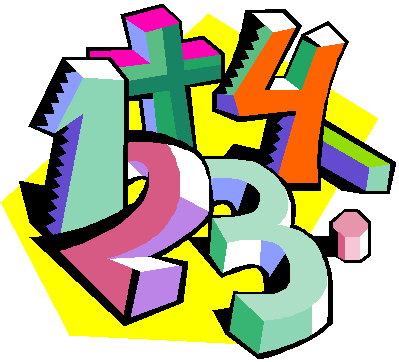 Maths Mastery :https://www.twinkl.co.uk/resource/t2-m-17110-year-3-add-and-subtract-fractions-maths-mastery-powerpointGeography- Lesson 2-Learning objective- Observations of the local area and map sketchingOn your daily walk see how many items you can observe from the sheet then sketch a map of the local area following the guidance.Click on the following link for information on maps.https://www.bbc.co.uk/bitesize/topics/zvsfr82/articles/zdk46v4Please see class dojo for worksheets, PowerPoint and lesson plan.TuesdayLesson 2 – Fantastic Mr FoxUse the following link: https://www.hamilton-trust.org.uk/blog/learning-home-packs/> Learning at Home Packs for English> Year 3 English Week 3> Year 3 Day 2Reading Fantastic Mr FoxVerbs – Present Perfect Form activityTry the Fun-Time ExtrasLesson 2 – Problem SolvingClick on the following link:https://whiterosemaths.com/homelearning/year-3/and click on Lesson 2Watch the video clip which explains the mathematical concepts and follow the link to ‘Get the Activity’. The children can then complete the activity and check their answers.Science- Forces- Lesson 3- Learning objective-To investigate the effects of friction on different surfacesPlease see class dojo page for lesson plan, PowerPoint and worksheet.WednesdayLesson 3 – Fantastic Mr FoxUse the following link: https://www.hamilton-trust.org.uk/blog/learning-home-packs/> Learning at Home Packs for English> Year 3 English Week 3> Year 3 Day 3Reading Fantastic Mr FoxComposition activityTry the Fun-Time ExtrasLesson 3 – Problem SolvingClick on the following link:https://whiterosemaths.com/homelearning/year-3/and click on Lesson 3Watch the video clip which explains the mathematical concepts and follow the link to ‘Get the Activity’. The children can then complete the activity and check their answers.Lake District Topic Lesson 2-Complete page 1 of the worksheets to research facts about the Lake District. Encourage your child to consider the pros and cons of high tourist numbers in a popular place, learn about some of the famous people associated with the Lakes like Beatrix Potter and William Wordsworth, whilst learning about the mountains and the popular geographical features.See worksheet attached on Class Dojo. ThursdayLesson 4 – Non-Fiction TextUse the following link: https://www.hamilton-trust.org.uk/blog/learning-home-packs/> Learning at Home Packs for English> Year 3 English Week 3> Year 3 Day 4Read Hamilton Group Reader Purple is BestPrepositions activityTry the Fun-Time ExtrasLesson 4 – Problem SolvingClick on the following link:https://whiterosemaths.com/homelearning/year-3/and click on Lesson 4Watch the video clip which explains the mathematical concepts and follow the link to ‘Get the Activity’. The children can then complete the activity and check their answers.Art- Pebble ArtFind a large pebble to paint and varnish and leave for someone else to find on their daily walk.Ideas can include:Stay safe, stay home, save livesA rainbowNHSThanking Key WorkersIdeas will be posted on Class Dojo.FridayLesson 5 –  Prepositions and sequencing instructionsUse the following link: https://www.hamilton-trust.org.uk/blog/learning-home-packs/> Learning at Home Packs for English> Year 3 English Week 3> Year 3 Day 5Prepositions and sequencing instructions activity Try the Fun-Time ExtrasLesson 5 – Friday Maths ChallengeClick on the following link:https://whiterosemaths.com/homelearning/year-3/ and click on Lesson 5Watch the video clip which explains the mathematical concepts and follow the link to ‘Get the Activity’. The children can then complete the activity and check their answers.Arnside Archive The Arnside Archive Group have invited the people of Arnside to write a diary about your experiences during the Covid-19 Pandemic. Each week the children could write a diary entry for the week. This could be a family diary, photos, pictures, jokes, practical tips etc. Activity – Write your diary entry for the previous week.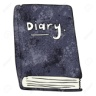 